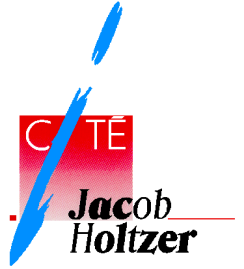 MARCHE  PUBLIC  DE  FOURNITURESCOURANTES  ET  DE  SERVICESACQUISITION D’UNE LIGNE DE PRODUCTION DIDACTIQUEMarché passé selon une procédure adaptée en application de l’article 28 du Code des Marchés Publics.ACTE D’ENGAGEMENTNOM DU CANDIDAT : ……………………………………………………………………. N° de marché……………………..Le présent acte d’engagement comporte 6 pages numérotées de 1 à 6 et deux annexes.ARTICLE 1 : IDENTIFIANTS1.1 Objet du marchéLe marché a pour objet l'acquisition d'une ligne de production pour la filière textile du lycée Professionnel Jacob HOLTZER à Firminy (42 Loire).1.2Pouvoir adjudicateur et service qui passe le marchéLYCEE PROFESSIONNEL JACOB HOLTZERCatherine REYMOND	Service intendance5 rue Michelet42700 FIRMINY 0477101730E-Mail: intendant.0420014m@ac-lyon.fr1.3 Représentant du Pouvoir AdjudicateurLe ProviseurMonsieur Charles TARDY1.4 Personne habilitée à donner les renseignements prévus à l’article 109 du Code des Marchés PublicsMonsieur le Proviseur Charles TARDY5 rue Michelet42700 Firminy 0477101730Fax 0477101739Désignation, adresse, téléphone du Comptable assignataireMonsieur Isabelle AREVALO32 bis rue de la Loire42700 FIRMINY 0477401717ARTICLE 2 : ENGAGEMENT DU CANDIDATJe soussigné (nom, prénom) :Agissant au nom et pour le compte de :(Intitulé complet et forme juridique de la société)Domicilié :N° de téléphone :E-mail :Ayant son siège social à :(Adresse complète et n° de téléphone)Immatriculation à l’INSEE :	- n° d’identité d’entreprise (SIREN 9 chiffres) :	- code d’activité économique principale (APE) :	- numéro d’inscription au registre du commerce :	- Après avoir pris connaissance du Cahier des Clauses Particulières et des documents qui y sont mentionnés, que je déclare accepter sans modifications ni réserves.	- Après avoir établi les déclarations et fourni les certificats prévus aux articles 45 et 46 du code des marchés publics1°)	M’engage, conformément aux stipulations des documents visés ci-dessus, à exécuter les prestations demandées, objet du marché, au prix ci-dessous, dans les conditions définis dans l’annexe de l’acte d’engagement concernant les modalités de formation, les garanties et le service après-vente :Voir annexe financière 	Mon offre me lie pour une durée de validité des offres de 120 jours.2°)	Affirme sous peine de résiliation de plein droit du marché, ou de sa mise en régie, à mes torts exclusifs, ou aux torts exclusifs de la société pour laquelle j’interviens, que je ne tombe pas ou que ladite société ne tombe pas sous le coup de l’interdiction découlant de l’article 50 modifié de la loi n° 52-401 du 14 avril 1952 3°)	Demande que l’Administration règle les sommes dues au titre du présent marché en faisant porter le montant au crédit du compte suivant :JOINDRE UN RIBA                                       , le Le candidat,	 Nom :Signature (précédée de la mention “ Lu et approuvé ”) et cachet de la sociétéARTICLE 3 : ACCEPTATION DE L’OFFREEst acceptée la présente offre pour valoir acte d’engagement.Voir annexes financières	A Firminy, le	Le Pouvoir AdjudicateurLe ProviseurCharles TARDYARTICLE 4 : NOTIFICATION DU MARCHE A L’OPERATEUR ECONOMIQUE	La notification transforme le projet de marché en marché et le candidat en opérateur économique. 	Elle consiste en la remise d’une copie certifiée conforme du marché à l’opérateur économique. Cette remise peut être opérée par lettre recommandée avec accusé de réception. Dans ce cas, joindre au présent acte d’engagement l’avis de réception postal, daté et signé par l’opérateur économique. 	En cas de remise en main propre, l’opérateur économique signera la formule ci-dessous :	“ Reçu à titre de notification une copie conforme du présent marché ”	A Firminy, le ...............................................	Nom : 	Signature, et cachet de la société :CADRE POUR FORMULES DE NANTISSEMENT OU CESSION DE CREANCE	Copie certifiée conforme à l’original délivrée en unique exemplaire pour être remise à l’établissement de crédit en cas de cession ou de nantissement de créance consenti conformément à la loi n°81-1 du 2 janvier 1981 modifiée facilitant le crédit aux entreprises (2)			A Firminy le						Le Pouvoir Adjudicateur (3),	A remplir si un sous-traitant bénéficiant du paiement direct est désigné en cours de marché.	La part de prestations que l’opérateur économique n’envisage pas de confier à des sous-traitants admis au paiement direct est ramenée à …………………€ environ.				A Firminy, le 					Le Pouvoir Adjudicateur, A remplir par l’administration en original par copie.(2) A compléter en cas de cotraitance ou de sous-traitance par les mots : “ ... en ce qui concerne la partie des prestations évaluées à   …...€ et devant être exécutées par .................. ” (nom du titulaire, du cotraitant ou du sous-traitant, chacun recevant une copie comportant la formule d’exemplaire unique avec cantonnement à sa part).(3) Date et signature originale.Bénéficiaire :Etablissement tenant le compte du bénéficiaire :Code établissement :Code guichetNuméro du compte :Clé R.I.B. :